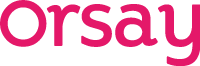 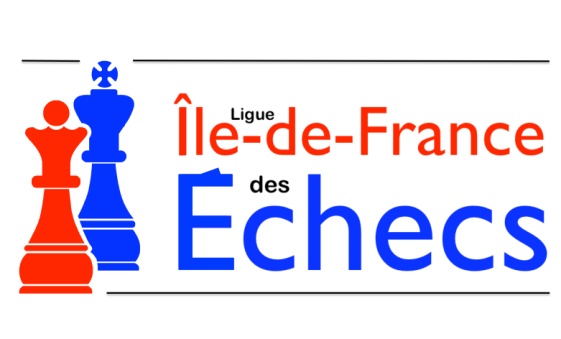 
CHAMPIONNAT D'ÉCHECS DES ÉCOLES DE L'ACADÉMIE DE VERSAILLES 2019 

FEUILLE DE COMPOSITION D’ÉQUIPE
Nom de l’école :Nom du capitaine : 
Compléter au minimum 8 joueurs dont 2 filles. La liste des joueurs doit être ordonnée :Le classement à prendre en compte est le classement rapide.Si deux joueurs ont une différence de classement Élo de plus de 100 points, le mieux classé doit être placé devant le moins bien classé.Les non classés sont placés en fin de liste, par ordre de catégorie d’âge.
La liste est fixe, c’est-à-dire que pour chaque match de la compétition, les joueurs conservent leur positionnement initial.
Si l’équipe comprend 9 ou 10 joueurs, il faudra communiquer avant chaque ronde à l’arbitre le nom du ou des 2 enfants qui ne joueront pas. Les enfants restants conservent leur positionnement dans la liste.NOMPRÉNOMN° LICENCE FFEÉlo Rapide12345678910